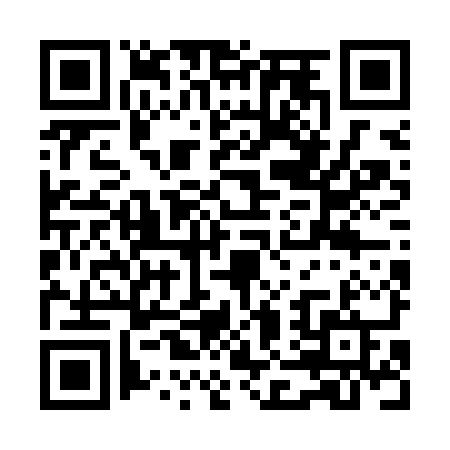 Ramadan times for Gradil, PortugalMon 11 Mar 2024 - Wed 10 Apr 2024High Latitude Method: Angle Based RulePrayer Calculation Method: Muslim World LeagueAsar Calculation Method: HanafiPrayer times provided by https://www.salahtimes.comDateDayFajrSuhurSunriseDhuhrAsrIftarMaghribIsha11Mon5:255:256:5412:474:566:416:418:0412Tue5:245:246:5312:474:576:426:428:0513Wed5:225:226:5112:464:576:436:438:0614Thu5:215:216:4912:464:586:446:448:0715Fri5:195:196:4812:464:596:456:458:0816Sat5:175:176:4612:465:006:466:468:0917Sun5:165:166:4512:455:006:476:478:1018Mon5:145:146:4312:455:016:486:488:1119Tue5:125:126:4212:455:026:486:488:1320Wed5:115:116:4012:445:036:496:498:1421Thu5:095:096:3812:445:036:506:508:1522Fri5:075:076:3712:445:046:516:518:1623Sat5:065:066:3512:445:056:526:528:1724Sun5:045:046:3412:435:056:536:538:1825Mon5:025:026:3212:435:066:546:548:1926Tue5:005:006:3112:435:076:556:558:2027Wed4:594:596:2912:425:086:566:568:2128Thu4:574:576:2712:425:086:576:578:2329Fri4:554:556:2612:425:096:586:588:2430Sat4:534:536:2412:415:106:596:598:2531Sun5:525:527:231:416:108:008:009:261Mon5:505:507:211:416:118:018:019:272Tue5:485:487:201:416:118:028:029:283Wed5:465:467:181:406:128:038:039:294Thu5:445:447:171:406:138:048:049:315Fri5:435:437:151:406:138:058:059:326Sat5:415:417:131:396:148:068:069:337Sun5:395:397:121:396:158:078:079:348Mon5:375:377:101:396:158:088:089:359Tue5:365:367:091:396:168:098:099:3710Wed5:345:347:071:386:168:108:109:38